О назначении контрактных управляющих и распределении функциональных обязанностей между нимиВ соответствии со статьей 38 Федерального закона от 05.04.2013             № 44-ФЗ  «О контрактной системе в сфере закупок товаров, работ, услуг для обеспечения государственных и муниципальных нужд», приказом Министерства экономического развития Российской Федерации от 29.10.2013  № 631 «Об утверждении Типового положения (регламента) о контрактной службе», соглашением о передаче исполнения полномочий администрации Свечинского городского поселения Свечинского района Кировской области администрации Свечинского района, утвержденным  решением Свечинской поселковой Думы Свечинского городского поселения Свечинского района Кировской области от 26.12.2011 № 12/71 и решением Свечинской районной Думы Свечинского района Кировской области от 26.12.2011 № 12/100, в целях повышения эффективности работы в сфере закупок, администрация Свечинского района ПОСТАНОВЛЯЕТ:Назначить контрактными управляющими Русинову Елену Владимировну ведущего специалиста сектора экономики управления по имуществу и экономике и Ромину Ирину Васильевну заведующего юридическим отделом.Утвердить Положение о разграничении функциональных обязанностей контрактных управляющих. Прилагается. Опубликовать постановление на Интернет-сайте муниципального образования Свечинский муниципальный район Кировской области.Настоящее постановление вступает в силу с момента опубликования.Глава Свечинского района	Н.Д. Бусыгин                                                                         УТВЕРЖДЕНО                                                                   постановлением администрации                                                                                     Свечинского района                                                                         от  11.07.2019  №  426ПОЛОЖЕНИЕо разграничении функциональных обязанностей между контрактными управляющимиОбщие положения.Положение о разграничении функциональных обязанностей между контрактными управляющими устанавливает правила организации деятельности контрактных управляющих при планировании и осуществлении закупок товаров, работ, услуг для муниципальных нужд администрации Свечинского района Кировской области. Контрактные управляющие назначаются постановлением администрации в количестве двух человек: один человек из сектора экономики управления по имуществу и экономике (далее контрактный управляющий – специалист сектора экономики) и один человек из юридического отдела (далее контрактный управляющий – специалист юридического отдела). Контрактные управляющие в своей деятельности руководствуются Конституцией Российской Федерации, Федеральным законом от 5 апреля 2013 г. N 44-ФЗ "О контрактной системе в сфере закупок товаров, работ, услуг для обеспечения государственных и муниципальных нужд" (далее – Закон № 44-ФЗ), гражданским законодательством Российской Федерации, бюджетным законодательством Российской Федерации, нормативными правовыми актами о контрактной системе в сфере закупок товаров, работ, услуг для обеспечения государственных и муниципальных нужд,  иными нормативными правовыми актами Российской Федерации, настоящим положением.Контрактные управляющие могут быть членами комиссии по осуществлению закупок.Порядок действий контрактных управляющих для осуществления своих полномочий, а также порядок взаимодействия контрактных управляющих с другими структурными подразделениями администрации района, комиссией по осуществлению закупок определяется регламентом, утвержденным постановлением администрации района в соответствии с настоящим положением.Функциональные обязанности контрактных управляющихКонтрактный  управляющий – специалист сектора экономики осуществляет следующие функции:при планировании закупок:разрабатывает план закупок, организует подготовку обоснования закупки при формировании плана закупок, организует утверждение плана закупок, размещает в единой информационной системе (далее - ЕИС) план закупок, осуществляет подготовку изменений для внесения в план закупок, размещает в ЕИС внесенные в план закупок изменения; разрабатывает план-график, организует утверждение плана-графика, размещает в ЕИС план-график, осуществляет подготовку изменений для внесения в план-график, размещает в ЕИС внесенные в план-график изменения;выбирает способ определения поставщика (подрядчика, исполнителя) в соответствии с ходатайством структурного подразделения администрации района;б) при определении поставщиков (подрядчиков, исполнителей):1. организует в случае необходимости уточнение в рамках обоснования закупки начальной (максимальной) цены контракта и ее обоснования в извещениях об осуществлении закупок, приглашениях принять участие в определении поставщиков (подрядчиков, исполнителей) закрытыми способами, документации о закупке;2. осуществляет подготовку извещений об осуществлении закупок, документации о закупках (за исключением описания объекта закупки), изменений в извещения об осуществлении закупок, в документацию о закупках, приглашения принять участие в определении поставщиков (подрядчиков, исполнителей) закрытыми способами;3. осуществляет подготовку протоколов заседаний комиссий по осуществлению закупок на основании решений, принятых членами комиссии по осуществлению закупок;организует подготовку описания объекта закупки в документации о закупке;осуществляет организационно-техническое обеспечение деятельности комиссий по осуществлению закупок, в том числе обеспечивает проверку:-соответствия требованиям, установленным в соответствии с законодательством Российской Федерации к лицам, осуществляющим поставку товара, выполнения работы, оказания услуги, являющихся объектом закупки;-непроведения ликвидации участника закупки – юридического лица и отсутствия решения арбитражного суда о признании участника закупки – юридического лица или индивидуального предпринимателя несостоятельным (банкротом) и об открытии конкурсного производства;-неприостановления деятельности участника закупки в порядке, установленным Кодексом Российской Федерации об административных правонарушениях, на дату подачи заявки на участие в закупке;-отсутствия у участника закупки недоимки по налогам, сборам, задолженности по иным обязательным платежам в бюджеты бюджетной системы Российской Федерации;-отсутствия в реестре недобросовестных поставщиков (подрядчиков, исполнителей) информации об участнике закупки – юридическом лице, в том числе информации об учредителях, о членах коллегиального исполнительного органа, лице, исполняющем функции единоличного исполнительного органа участника закупки, если указанное требование установлено в документации о закупке;-отсутствия у участника закупки – физического лица либо руководителя, членов коллегиального исполнительного органа или главного бухгалтера юридического лица – участника закупки судимости за преступления в сфере экономики;-обладания участником закупки исключительными правами на результаты интеллектуальной деятельности;-соответствия дополнительным требованиям, устанавливаемым в соответствии с частью 2 статьи 31 Закона № 44-ФЗ;6. обеспечивает предоставление учреждениям и предприятиям уголовно-исполнительной системы, организациям инвалидов преимущества в отношении предлагаемой им цены контракта;7. обеспечивает осуществление закупки у субъектов малого предпринимательства, социально ориентированных некоммерческих организаций, устанавливает требование о привлечении к исполнению контракта субподрядчиков, соисполнителей из числа субъектов малого предпринимательства, социально ориентированных некоммерческих организаций;8. размещает в ЕИС извещения об осуществлении закупок, документацию о закупках и проекты контрактов, протоколы, предусмотренные Законом № 44-ФЗ; 9.  подготавливает и направляет в письменной форме или в форме электронного документа разъяснения положений документации о закупке, если разъяснения касаются технического задания, то подготовка разъяснений осуществляется структурным подразделением, подготовившим техническое задание; 10. обеспечивает хранение в сроки, установленные законодательством, протоколов, составленных в ходе проведения закупок, заявок на участие в закупках, документации о закупках, изменений, внесенных в документацию о закупках, разъяснений положений документации о закупках и аудиозаписи вскрытия конвертов с заявками на участие в закупках и (или) открытия доступа к поданным в форме электронных документов заявкам на участие в закупках; 11. обосновывает в документально оформленном отчете невозможность или нецелесообразность использования иных способов определения поставщика (подрядчика, исполнителя), а также цену контракта и иные существенные условия контракта в случае осуществления закупки у единственного поставщика (подрядчика, исполнителя) для заключения контракта, в соответствии с частью 3 статьи 93 Закона 94-ФЗ;12. обеспечивает заключение контрактов; 13. организует включение в реестр недобросовестных поставщиков (подрядчиков, исполнителей) информации об участниках закупок, уклонившихся от заключения контрактов;в) при исполнении, изменении, расторжении контракта:1.  размещает в единой информационной системе информацию о ненадлежащем исполнении контракта (с указанием допущенных нарушений) или о неисполнении контракта и о санкциях, которые применены в связи с нарушением условий контракта или его неисполнением, об изменении или о расторжении контракта в ходе его исполнения, информацию об изменении контракта или о расторжении контракта, за исключением сведений, составляющих государственную тайну;2. составляет и размещает в единой информационной системе отчет об объеме закупок у субъектов малого предпринимательства, социально ориентированных некоммерческих организаций;3. организует включение в реестр контрактов, заключенных заказчиками, информации о контрактах, заключенных администрацией;г) иные полномочия:1. осуществляет проверку банковских гарантий, поступивших в качестве обеспечения исполнения контрактов, на соответствие требованиям Закона № 44-ФЗ;2. информирует в случае отказа Заказчика в принятии банковской гарантии об этом лицо, предоставившее банковскую гарантию, с указанием причин, послуживших основанием для отказа;3. организует осуществление уплаты денежных сумм по банковской гарантии в случаях, предусмотренных Законом № 44-ФЗ;4. организует возврат денежных средств, внесенных в качестве обеспечения исполнения заявок или обеспечения исполнения контрактов.Контрактный  управляющий – специалист юридического отдела осуществляет следующие функции:а) при определении поставщиков (подрядчиков, исполнителей):1. уточняет в рамках обоснования закупки начальную (максимальную) цену контракта, заключаемого с единственным поставщиком (подрядчиком, исполнителем);2. осуществляет подготовку проектов муниципальных контрактов;б) при исполнении, изменении, расторжении контракта:1. организует проведение экспертизы поставленного товара, выполненной работы, оказанной услуги, привлекает экспертов, экспертные организации;2. в случае необходимости организует создание приемочной комиссии не менее чем из пяти человек для приемки поставленного товара, выполненной работы или оказанной услуги, результатов отдельного этапа исполнения контракта;3. организует приемку поставленного товара, выполненной работы (ее результатов), оказанной услуги, а также отдельных этапов поставки товара, выполнения работы, оказания услуги;4. подготавливает документ о приемке результатов отдельного этапа исполнения контракта, а также поставленного товара, выполненной работы или оказанной услуги;5. организует оплату поставленного товара, выполненной работы (ее результатов), оказанной услуги, а также отдельных этапов исполнения контракта;6. взаимодействует с поставщиком (подрядчиком, исполнителем) при изменении, расторжении контракта, применяет меры ответственности, в том числе направляет поставщику (подрядчику, исполнителю) требование об уплате неустоек (штрафов, пеней) в случае просрочки исполнения поставщиком (подрядчиком, исполнителем) обязательств (в том числе гарантийного обязательства), предусмотренных контрактом, а также в иных случаях неисполнения или ненадлежащего исполнения поставщиком (подрядчиком, исполнителем) обязательств, предусмотренных контрактом, совершает иные действия в случае нарушения поставщиком (подрядчиком, исполнителем) условий контракта;7. организует включение в реестр недобросовестных поставщиков (подрядчиков, исполнителей) информации о поставщике (подрядчике, исполнителе), с которым контракт был расторгнут по решению суда или в связи с односторонним отказом Заказчика от исполнения контракта;в) иные полномочия:1. организует в случае необходимости консультации с поставщиками (подрядчиками, исполнителями) и участвует в таких консультациях в целях определения состояния конкурентной среды на соответствующих рынках товаров, работ, услуг, определения наилучших технологий и других решений для обеспечения государственных и муниципальных нужд;2. организует обязательное общественное обсуждение закупки товара, работы или услуги, по результатам которого в случае необходимости осуществляет подготовку изменений для внесения в планы закупок, планы-графики, документацию о закупках или обеспечивает отмену закупки;3. принимает участие в утверждении требований к закупаемым Заказчиком отдельным видам товаров, работ, услуг (в том числе предельным ценам товаров, работ, услуг) и (или) нормативным затратам на обеспечение функций Заказчика и размещает их в единой информационной системе;4. участвует в рассмотрении дел об обжаловании действий (бездействия) Заказчика, в том числе обжаловании результатов определения поставщиков (подрядчиков, исполнителей), и осуществляет подготовку материалов для осуществления претензионной работы.В целях реализации функций и полномочий, указанных в настоящем Положении, контрактные управляющие обязаны соблюдать обязательства и требования, установленные законодательством Российской Федерации, в том числе:1) не допускать разглашения сведений, ставших им известными в ходе проведения процедур определения поставщика (подрядчика, исполнителя), кроме случаев, прямо предусмотренных законодательством Российской Федерации;2) не проводить переговоров с участниками закупок до выявления победителя определения поставщика (подрядчика, исполнителя), кроме случаев, прямо предусмотренных законодательством Российской Федерации;3) привлекать в случаях, в порядке и с учетом требований, предусмотренных действующим законодательством Российской Федерации, в том числе Законом № 44-ФЗ, к своей работе экспертов, экспертные организации.Ответственность контрактных управляющихЛюбой участник закупки, а также осуществляющие общественный контроль общественные объединения, объединения юридических лиц в соответствии с законодательством Российской Федерации имеют право обжаловать в судебном порядке или в порядке, установленном Законом                      № 44-ФЗ, в контрольный орган в сфере закупок действия (бездействие) контрактных управляющих, если такие действия (бездействие) нарушают права и законные интересы участника закупки.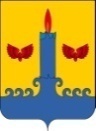 АДМИНИСТРАЦИЯ  СВЕЧИНСКОГО РАЙОНА  КИРОВСКОЙ  ОБЛАСТИПОСТАНОВЛЕНИЕзаседания по установлению стажа муниципальной службыАДМИНИСТРАЦИЯ  СВЕЧИНСКОГО РАЙОНА  КИРОВСКОЙ  ОБЛАСТИПОСТАНОВЛЕНИЕзаседания по установлению стажа муниципальной службыАДМИНИСТРАЦИЯ  СВЕЧИНСКОГО РАЙОНА  КИРОВСКОЙ  ОБЛАСТИПОСТАНОВЛЕНИЕзаседания по установлению стажа муниципальной службыАДМИНИСТРАЦИЯ  СВЕЧИНСКОГО РАЙОНА  КИРОВСКОЙ  ОБЛАСТИПОСТАНОВЛЕНИЕзаседания по установлению стажа муниципальной службы11.07.2019№426пгт Свеча пгт Свеча пгт Свеча пгт Свеча 